B      TÝDENNÍ PLÁN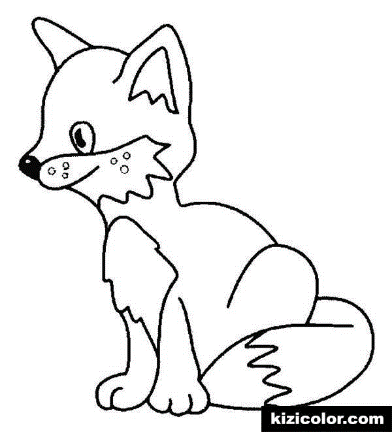 7. týden	(11. 10. – 15. 10. 2021)JMÉNO: …………………………………………Aktuální informace: Vystřihnout a přinést o, o, ó.	Najdi list, vylisuj ho a zjisti, ze kterého stromu je. Přinést 25. 10.		                       CO SE BUDEME UČIT?JAK SE MI DAŘÍ?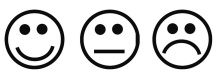 JAK VIDÍM SVÉ DÍTĚ? ČTENÍŽivá abeceda str. 28-31- Sluchová analýza a syntéza- Dělení slov na slabiky- Opakování písmen a    vyvozování nového    písmene O, oVyvození a čtení slabik, slov a vět.Umím rozdělit slovo na slabiky.Poznám písmena, která jsme se učili.Čtu slabiky, dodržuji jejich délku a spojuji je do slov.Umím doplnit písmena do mřížky.PSANÍPrvní psaní str. 33-38- Uvolňovací cviky- Rozvoj jemné motoriky- Správný úchop a sezeníUmím napsat šikmé čáry a šikmé čáry prohnuté.Plynule posouvám ruku po papíře.Netlačím na tužku.MATEMATIKAMatematika str. 26-28- Sčítání do 6- Krokování podle zápisu- Skládání z papíru- Stavby podle plánu- TabulkaUmím zapisovat plán stavby.Umím zapisovat do tabulky.Rozumím zápisu a umím podle něj krokovat.PRVOUKA Prvouka str. 14-16- PodzimListnaté a jehličnaté stromy v leseDruhy hubPoznám alespoň 4 listnaté a jehličnaté stromy v lese.Poznám alespoň 4 druhy hub.CHOVÁNÍHlásím se a vím, že mluví jen jeden.Umím se přihlásit o slovo. Nevykřikuji v hodině.